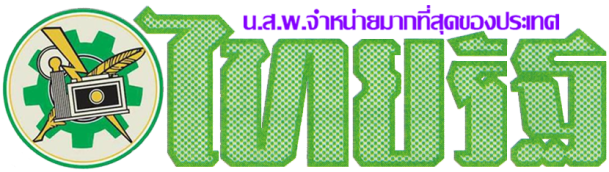 ข่าวประจำวันจันทร์ที่ 25 มิถุนายน  2561 หน้าที่ 12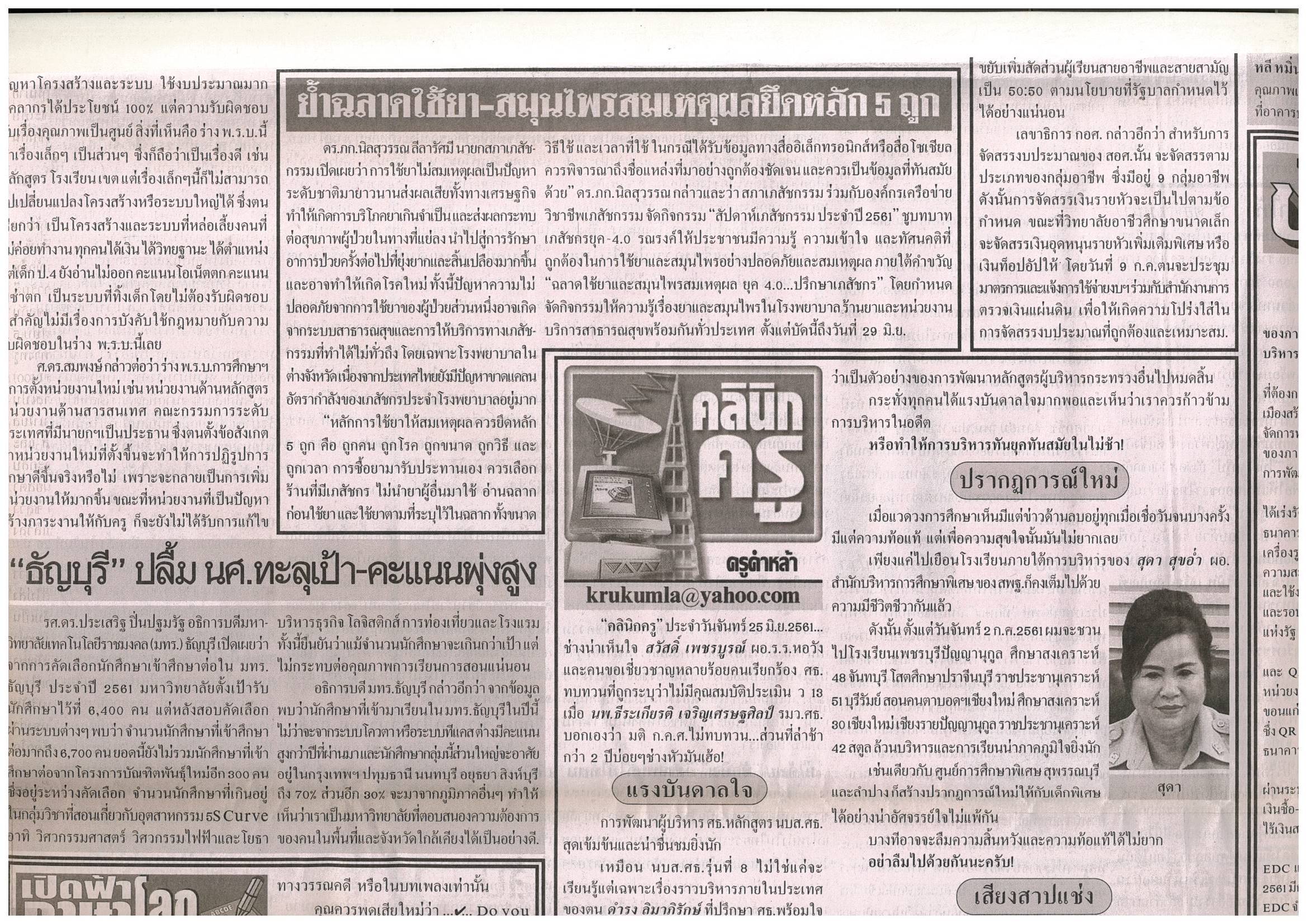 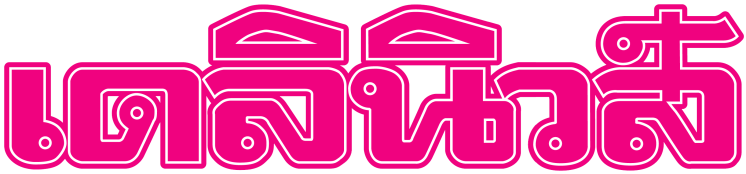 ข่าวประจำวันจันทร์ที่ 25 มิถุนายน  2561 หน้าที่ 14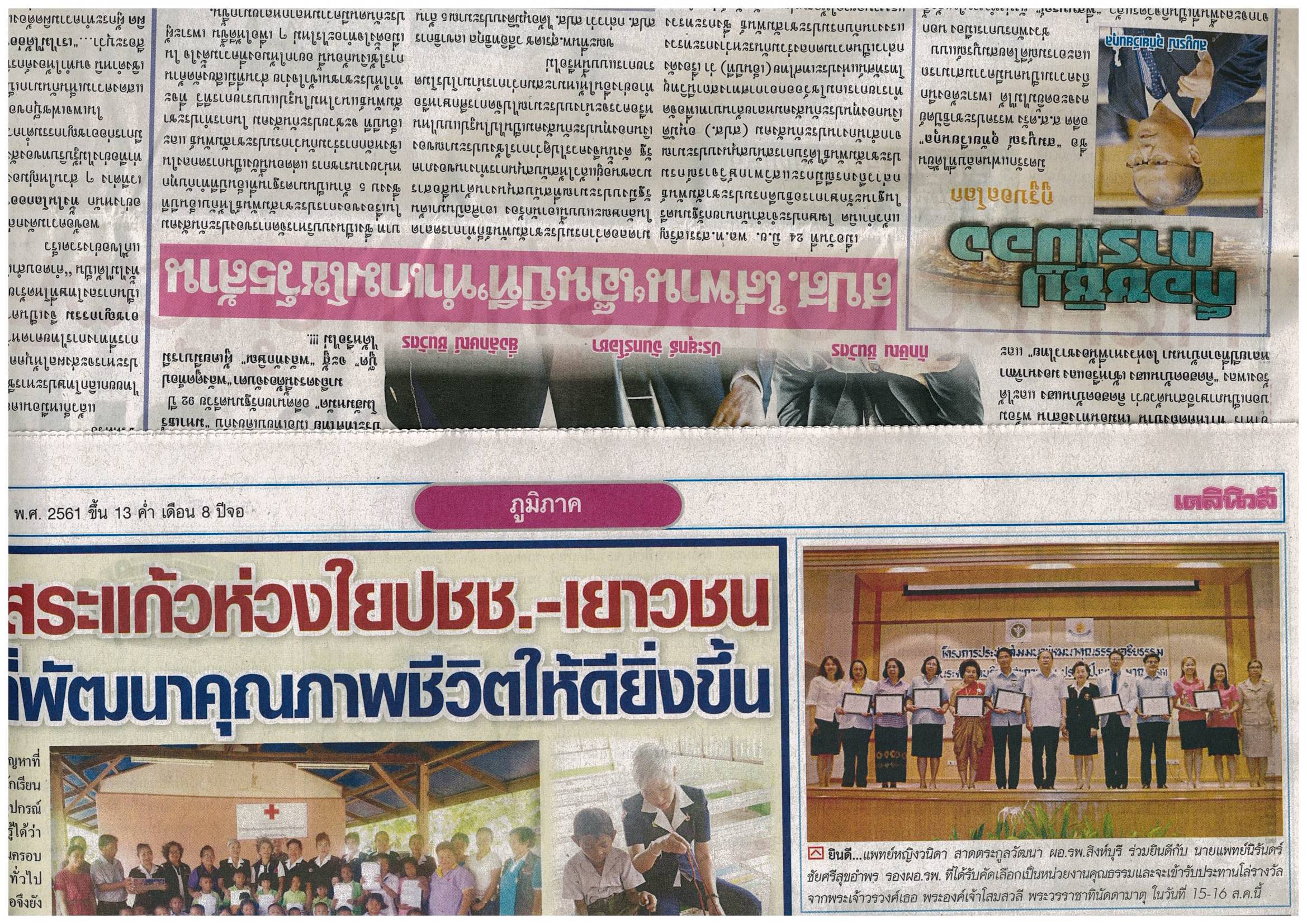 